Liver – Fatty Liver Protocol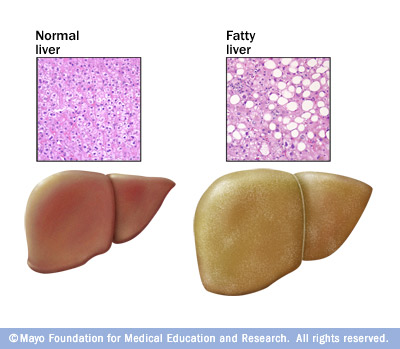 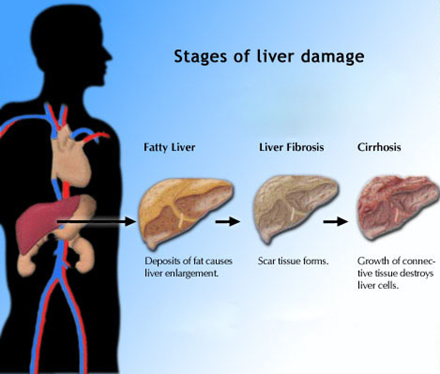 Causes of a Fatty Liver:Poor food choicesExcessive use of alcoholExposure to toxinsInsulin resistanceSide effects from drugsNatural Health Recommendations:Lecithin – optimal amounts to emulsify fatDo “The Rejuvenating Body Cleanse”DTX – at least 2 per day after the cleanse for 4 monthsAlfalfa – optimal amounts to cleanse the blood and alkalize the bodyTurmeric – 1 teaspoon per dayOptimally healthy dietIf blood sugar is a problem, use Glucose Regulation Complex (or the Shaklee 180 Metabolic Boost as your daily multiple vitamin/mineral)OmegaGuard (Omega 3 Complex) – to reduce your risk of blood clotsNOTE:  There are other supplements of benefit ... if you wish to be more proactive, talk to your health consultant